高松市保健所 保健医療政策課 行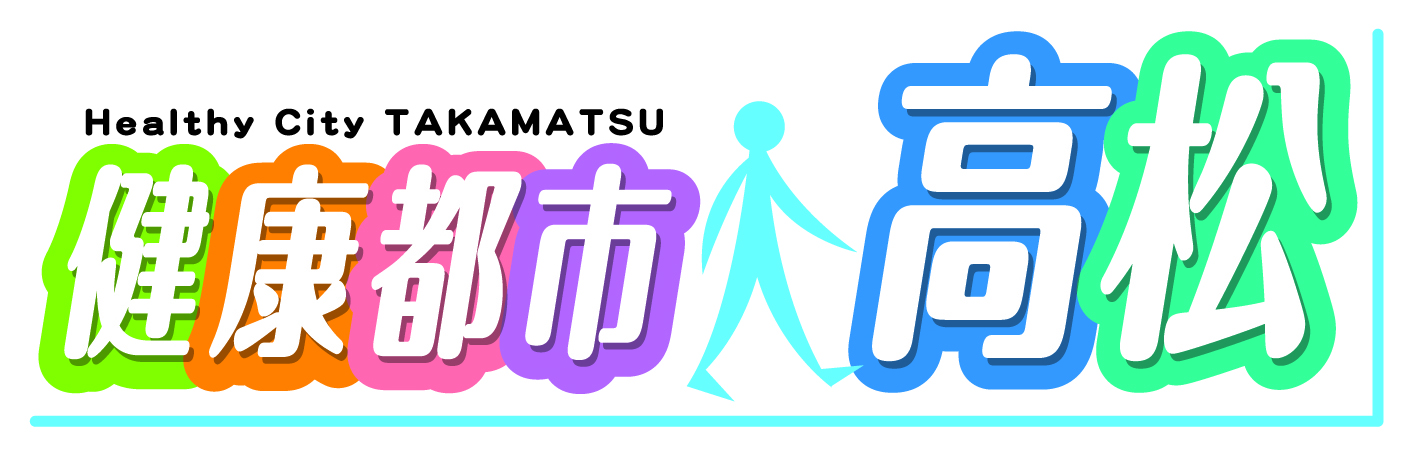 申請日令和　　　　年　　　　月　　　　日（　　　）令和　　　　年　　　　月　　　　日（　　　）令和　　　　年　　　　月　　　　日（　　　）令和　　　　年　　　　月　　　　日（　　　）令和　　　　年　　　　月　　　　日（　　　）団体・事業所名代表者名所在地高松市　　　　　　　　町　　　　　　　　　　番　　　　　号番地高松市　　　　　　　　町　　　　　　　　　　番　　　　　号番地高松市　　　　　　　　町　　　　　　　　　　番　　　　　号番地高松市　　　　　　　　町　　　　　　　　　　番　　　　　号番地高松市　　　　　　　　町　　　　　　　　　　番　　　　　号番地担当者担当者名部署名担当者電話番号　　－　　　　　　　　－　　　　　　　（内線：　　　　　　）　　－　　　　　　　　－　　　　　　　（内線：　　　　　　）　　－　　　　　　　　－　　　　　　　（内線：　　　　　　）　　－　　　　　　　　－　　　　　　　（内線：　　　　　　）担当者メールアドレス希望内容(複数回答可)□喫煙・受動喫煙の害　　　□たばこと生活習慣病との関係　　　□禁煙の方法□禁煙をサポートする方法　□女性と子どもへの影響　　　　　　□その他（　　　　　　　　　　　　　　　　　　　　　　　　　　　　　　　　）□喫煙・受動喫煙の害　　　□たばこと生活習慣病との関係　　　□禁煙の方法□禁煙をサポートする方法　□女性と子どもへの影響　　　　　　□その他（　　　　　　　　　　　　　　　　　　　　　　　　　　　　　　　　）□喫煙・受動喫煙の害　　　□たばこと生活習慣病との関係　　　□禁煙の方法□禁煙をサポートする方法　□女性と子どもへの影響　　　　　　□その他（　　　　　　　　　　　　　　　　　　　　　　　　　　　　　　　　）□喫煙・受動喫煙の害　　　□たばこと生活習慣病との関係　　　□禁煙の方法□禁煙をサポートする方法　□女性と子どもへの影響　　　　　　□その他（　　　　　　　　　　　　　　　　　　　　　　　　　　　　　　　　）□喫煙・受動喫煙の害　　　□たばこと生活習慣病との関係　　　□禁煙の方法□禁煙をサポートする方法　□女性と子どもへの影響　　　　　　□その他（　　　　　　　　　　　　　　　　　　　　　　　　　　　　　　　　）実施希望日第１希望令和　　年　　月　　日（　）　　：　　～令和　　年　　月　　日（　）　　：　　～令和　　年　　月　　日（　）　　：　　～□６０分まで□９０分まで実施希望日第２希望令和　　年　　月　　日（　）　　：　　～令和　　年　　月　　日（　）　　：　　～令和　　年　　月　　日（　）　　：　　～□６０分まで□９０分まで実施場所（会場・会議室名）（会場住所）上記の所在地と異なる場合は記入ください。高松市　　　　　　　　町　　　　　　　　　番　　　　号　　　　　　　　　　　　　　　　　　　　　　　　　　　番地（会場・会議室名）（会場住所）上記の所在地と異なる場合は記入ください。高松市　　　　　　　　町　　　　　　　　　番　　　　号　　　　　　　　　　　　　　　　　　　　　　　　　　　番地（会場・会議室名）（会場住所）上記の所在地と異なる場合は記入ください。高松市　　　　　　　　町　　　　　　　　　番　　　　号　　　　　　　　　　　　　　　　　　　　　　　　　　　番地（会場・会議室名）（会場住所）上記の所在地と異なる場合は記入ください。高松市　　　　　　　　町　　　　　　　　　番　　　　号　　　　　　　　　　　　　　　　　　　　　　　　　　　番地（会場・会議室名）（会場住所）上記の所在地と異なる場合は記入ください。高松市　　　　　　　　町　　　　　　　　　番　　　　号　　　　　　　　　　　　　　　　　　　　　　　　　　　番地参加者参加予定人数：　  　　　　人　■以下は事業所の方のみ、御記入下さい。特定健診等による職場の喫煙率： 　　　　　　％職場の受動喫煙防止状況： 敷地内禁煙・建物内禁煙・完全分煙・分煙・対策なし香川県禁煙分煙認定施設登録： 済 ・ 申請中 ・ 未申請 ・ 対象外　職場での喫煙等に関する現在の課題参加予定人数：　  　　　　人　■以下は事業所の方のみ、御記入下さい。特定健診等による職場の喫煙率： 　　　　　　％職場の受動喫煙防止状況： 敷地内禁煙・建物内禁煙・完全分煙・分煙・対策なし香川県禁煙分煙認定施設登録： 済 ・ 申請中 ・ 未申請 ・ 対象外　職場での喫煙等に関する現在の課題参加予定人数：　  　　　　人　■以下は事業所の方のみ、御記入下さい。特定健診等による職場の喫煙率： 　　　　　　％職場の受動喫煙防止状況： 敷地内禁煙・建物内禁煙・完全分煙・分煙・対策なし香川県禁煙分煙認定施設登録： 済 ・ 申請中 ・ 未申請 ・ 対象外　職場での喫煙等に関する現在の課題参加予定人数：　  　　　　人　■以下は事業所の方のみ、御記入下さい。特定健診等による職場の喫煙率： 　　　　　　％職場の受動喫煙防止状況： 敷地内禁煙・建物内禁煙・完全分煙・分煙・対策なし香川県禁煙分煙認定施設登録： 済 ・ 申請中 ・ 未申請 ・ 対象外　職場での喫煙等に関する現在の課題参加予定人数：　  　　　　人　■以下は事業所の方のみ、御記入下さい。特定健診等による職場の喫煙率： 　　　　　　％職場の受動喫煙防止状況： 敷地内禁煙・建物内禁煙・完全分煙・分煙・対策なし香川県禁煙分煙認定施設登録： 済 ・ 申請中 ・ 未申請 ・ 対象外　職場での喫煙等に関する現在の課題市側記入欄決定開催日時：令和　　年　　月　　日（　　）　　：　　～　（　　　分）講師：【職名】医師・薬剤師・（　　　　）　【氏名】決定開催日時：令和　　年　　月　　日（　　）　　：　　～　（　　　分）講師：【職名】医師・薬剤師・（　　　　）　【氏名】決定開催日時：令和　　年　　月　　日（　　）　　：　　～　（　　　分）講師：【職名】医師・薬剤師・（　　　　）　【氏名】決定開催日時：令和　　年　　月　　日（　　）　　：　　～　（　　　分）講師：【職名】医師・薬剤師・（　　　　）　【氏名】決定開催日時：令和　　年　　月　　日（　　）　　：　　～　（　　　分）講師：【職名】医師・薬剤師・（　　　　）　【氏名】